KC-I.432.165.3.2022                                                                                     Kielce, dn. 30.05.2022 r.Wojewódzki Szpital Specjalistyczny im. św. Rafała w Czerwonej GórzeCzerwona Góra 1026-060 Chęciny INFORMACJA POKONTROLNA NR KC-I.432.165.3.2022/KW-9z kontroli w trakcie realizacji projektu nr RPSW.07.03.00-26-0015/17 pn. „Budowa nowego pawilonu oraz przebudowa I piętra segmentu A wraz z doposażeniem z przeznaczeniem na Świętokrzyskie Centrum Chorób Płuc w Wojewódzkim Szpitalu Specjalistycznym im. św. Rafała w Czerwonej Górze”, realizowanego w ramach Działania 7.3 „Infrastruktura zdrowotna i społeczna”, 7 Osi priorytetowej „Sprawne usługi publiczne” Regionalnego Programu Operacyjnego Województwa Świętokrzyskiego na lata 2014-2020, polegającej na weryfikacji dokumentów w zakresie prawidłowości przeprowadzenia właściwych procedur dotyczących udzielania zamówień publicznych, przeprowadzonej na dokumentach w siedzibie Instytucji Zarządzającej Regionalnym Programem Operacyjnym Województwa Świętokrzyskiego na lata 2014-2020 w dniach 
26-29.04.2022 r. oraz na zamieszczonych w dniu 19.05.2022 r. w systemie SL2014 dokumentach.I. INFORMACJE OGÓLNE:1.	Nazwa i adres badanego Beneficjenta:Wojewódzki Szpital Specjalistyczny im. św. Rafała w Czerwonej GórzeCzerwona Góra 1026 – 060 Chęciny2.	Status prawny Beneficjenta:Samodzielny publiczny zakład opieki zdrowotnejII. PODSTAWA PRAWNA KONTROLI:Niniejszą kontrolę przeprowadzono na podstawie art. 23 ust. 1 w związku z art. 22 ust. 4 ustawy z dnia 11 lipca 2014 r. o zasadach realizacji programów w zakresie polityki spójności finansowanych 
w perspektywie finansowej 2014-2020 (Dz.U. z 2020 r., poz. 818 j.t. z późn. zm.).III. OBSZAR I CEL KONTROLI:1. 	Cel kontroli stanowi weryfikacja dokumentów w zakresie prawidłowości przeprowadzenia przez Beneficjenta właściwych procedur dotyczących udzielania zamówień publicznych 
w ramach realizacji projektu nr RPSW.07.03.00-26-0015/17 pn. „Budowa nowego pawilonu oraz przebudowa I piętra segmentu A wraz z doposażeniem z przeznaczeniem 
na Świętokrzyskie Centrum Chorób Płuc w Wojewódzkim Szpitalu Specjalistycznym 
im. św. Rafała w Czerwonej Górze”.2.	Weryfikacja obejmuje dokumenty dotyczące udzielania zamówień publicznych związanych z wydatkami przedstawionymi przez Beneficjenta we wniosku o płatność nr RPSW.07.03.00-26-0015/17-047.3.	Kontrola przeprowadzona została przez Zespół Kontrolny złożony z pracowników Departamentu Kontroli i Certyfikacji RPO Urzędu Marszałkowskiego Województwa Świętokrzyskiego z siedzibą w Kielcach, w składzie:- Krzysztof Wojteczek – Główny Specjalista (kierownik Zespołu Kontrolnego),- Arkadiusz Telka – Główny Specjalista (członek Zespołu Kontrolnego).IV. USTALENIA SZCZEGÓŁOWE:W wyniku dokonanej w dniach 26-29.04.2022 r. weryfikacji dokumentów dotyczących zamówień udzielonych w ramach projektu nr RPSW.07.03.00-26-0015/17, przesłanych do Instytucji Zarządzającej Regionalnym Programem Operacyjnym Województwa Świętokrzyskiego na lata 2014 – 2020 przez Beneficjenta za pośrednictwem Centralnego systemu teleinformatycznego SL2014 
oraz uzupełnionych w dniu 19.05.2022 r.,  Zespół Kontrolny ustalił, co następuje:Beneficjent przeprowadził następujące postępowania w trybie przetargu nieograniczonego 
o udzielenie zamówień publicznych:Postępowanie nr 2021/S 201-522045 wszczęte w dniu 12.10.2021 r., które dotyczyło zakupu 
wyposażenia socjalno-biurowego (meble) w ramach Świętokrzyskiego Centrum Chorób Płuc – część I:- Zadanie nr 1 – Meble na wymiar,- Zadanie nr 2 – Kanapy,- Zadanie nr 3 – Krzesła,- Zadanie nr 4 – Fotele biurowe,- Zadanie nr 5 – Szafka BHP,- Zadanie nr 6 – Regał magazynowy,- Zadanie nr 7 – Ławka ISO,- Zadanie nr 8 - Taborety.We wniosku o płatność nr RPSW.07.03.00-26-0015/17-047 rozliczano wydatki związane z umową nr 336/D/2021 z dnia 21.12.2021 r. zawartą pomiędzy Beneficjentem a Vigo Agnieszka Wójcik, ul. Jałowcowa 6, 95-035 Katarzynów na kwotę 77 200,00 zł brutto. Opisywana umowa obejmowała dostawę:- Zadanie nr 4 – Fotele biurowe,- Zadanie nr 7 – Ławka ISO,- Zadanie nr 8 – Taborety.W wyniku weryfikacji przedmiotowego postępowania nie stwierdzono błędów  i uchybień. Protokoły odbioru mebli zamieszczone w systemie SL2014 potwierdzają dostawę mebli. Beneficjent wystawił w dniu 03.03.2022 r. notę obciążeniową nr 93 w kwocie 376,59 zł 
ze względu na przekroczenie terminu realizacji zadania o 3 dni. Lista sprawdzająca dotycząca zamówienia stanowi dowód nr 1 do niniejszej Informacji Pokontrolnej.Postępowanie nr 2021/S 243-639868 wszczęte w dniu 10.12.2021 r., które dotyczyło zakupu wyposażenia socjalno-biurowego (meble) w ramach Świętokrzyskiego Centrum Chorób Płuc w postaci:- 1.1 Zadanie nr 1 – meble na wymiar – Oddział I Pulmonologiczny,- 1.2 Zadanie nr 2 – meble na wymiar – Oddział II Chorób Płuc i Gruźlicy, - 1.3 Zadanie nr 3 – meble na wymiar – Spirometria,- 1.4 Zadanie nr 4 – meble na wymiar – Laboratorium na Prątka Gruźlicy do Wojewódzkiego Szpitala Specjalistycznego im. św. Rafała w Czerwonej Górze oraz ich rozładunek i montaż 
w siedzibie zamawiającego.Efektem rozstrzygnięcia postępowania było podpisanie w dniu:11.02.2022 r. umowy nr 41/D/2022 na kwotę 586 335,61 zł brutto z firmą Global Property Investment S.A., ul. Bysławska 82/217, 04-993 Warszawa.W wyniku weryfikacji przedmiotowego postępowania nie stwierdzono błędów i uchybień. Protokoły odbioru mebli w zakresie dostawy dla zadania 1 i 3 zostały zamieszczone w systemie SL2014 i potwierdzają dostawę sprzętu w terminie przewidzianym w umowie z wykonawcą. We wniosku o płatność nr RPSW.07.03.00-26-0015/17-047 nie rozliczano faktur za części 2 i 4 zamówienia. W związku z powyższym brak jest też protokołu odbioru dla mebli z w/w części zamówienia. Lista sprawdzająca dotycząca zamówienia stanowi dowód nr 2 do niniejszej Informacji PokontrolnejV. REKOMENDACJE I ZALECENIA POKONTROLNE:Instytucja Zarządzająca RPOWŚ na lata 2014 – 2020 odstąpiła od sformułowania zaleceń pokontrolnych.Niniejsza Informacja pokontrolna zawiera 4 strony oraz 2 dowody, które dostępne 
są do wglądu w siedzibie Departamentu Kontroli i Certyfikacji RPO, ul. Witosa  86, 25 – 561 Kielce.Dokument sporządzono w dwóch jednobrzmiących egzemplarzach, z których jeden zostaje przekazany Beneficjentowi. Drugi egzemplarz oznaczony terminem „do zwrotu” należy odesłać
na podany powyżej adres w terminie 14 dni od dnia otrzymania Informacji pokontrolnej.Jednocześnie informuje się, iż w ciągu 14 dni od dnia otrzymania Informacji pokontrolnej Beneficjent może zgłaszać do Instytucji Zarządzającej pisemne zastrzeżenia, co do ustaleń w niej zawartych. Zastrzeżenia przekazane po upływie wyznaczonego terminu nie będą uwzględnione.Kierownik Jednostki Kontrolowanej może odmówić podpisania Informacji pokontrolnej informując na piśmie Instytucję Zarządzającą o przyczynach takiej decyzji.Kontrolujący:      Krzysztof Wojteczek: ………………………………….Arkadiusz Telka: ………………………………….        Kontrolowany/a:                                                                                                     .…………………………………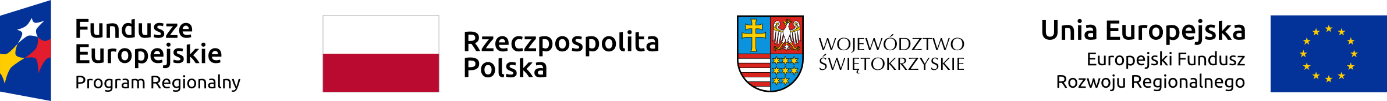 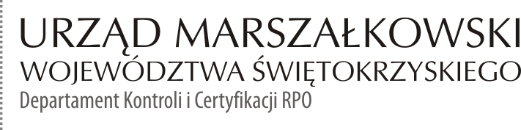 